ОБЕД(диетическое питание - сахарный диабет)Икра кабачковаяСуп-лапша на курином бульонеКнели куриные паровыеМакаронные изделия отварные с масломХлеб пшеничныйКомпот из смеси сухофруктов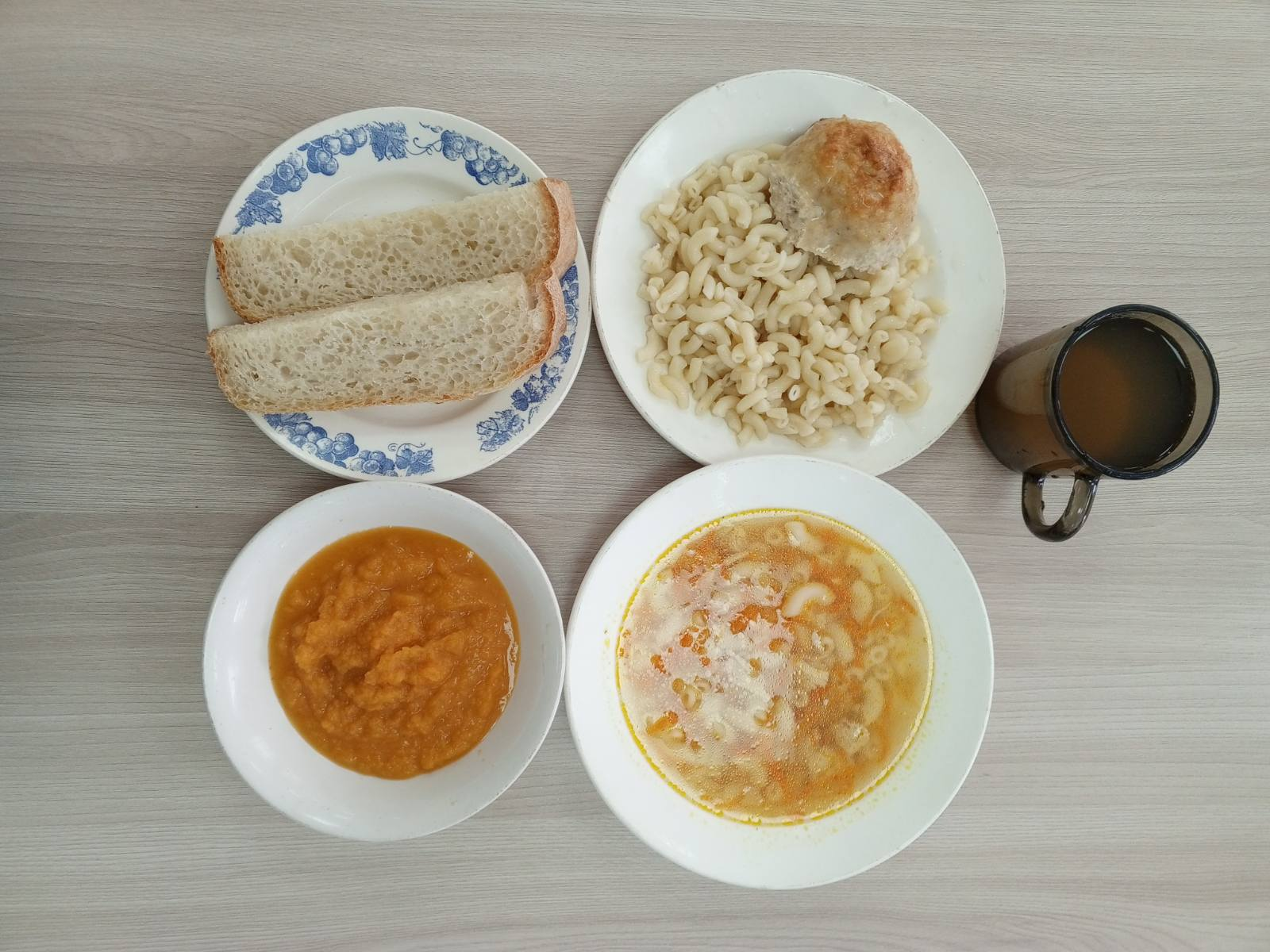 ЗАВТРАК (льготная категория)СырникиМолоко сгущенноеХлеб пшеничныйЯблоки свежие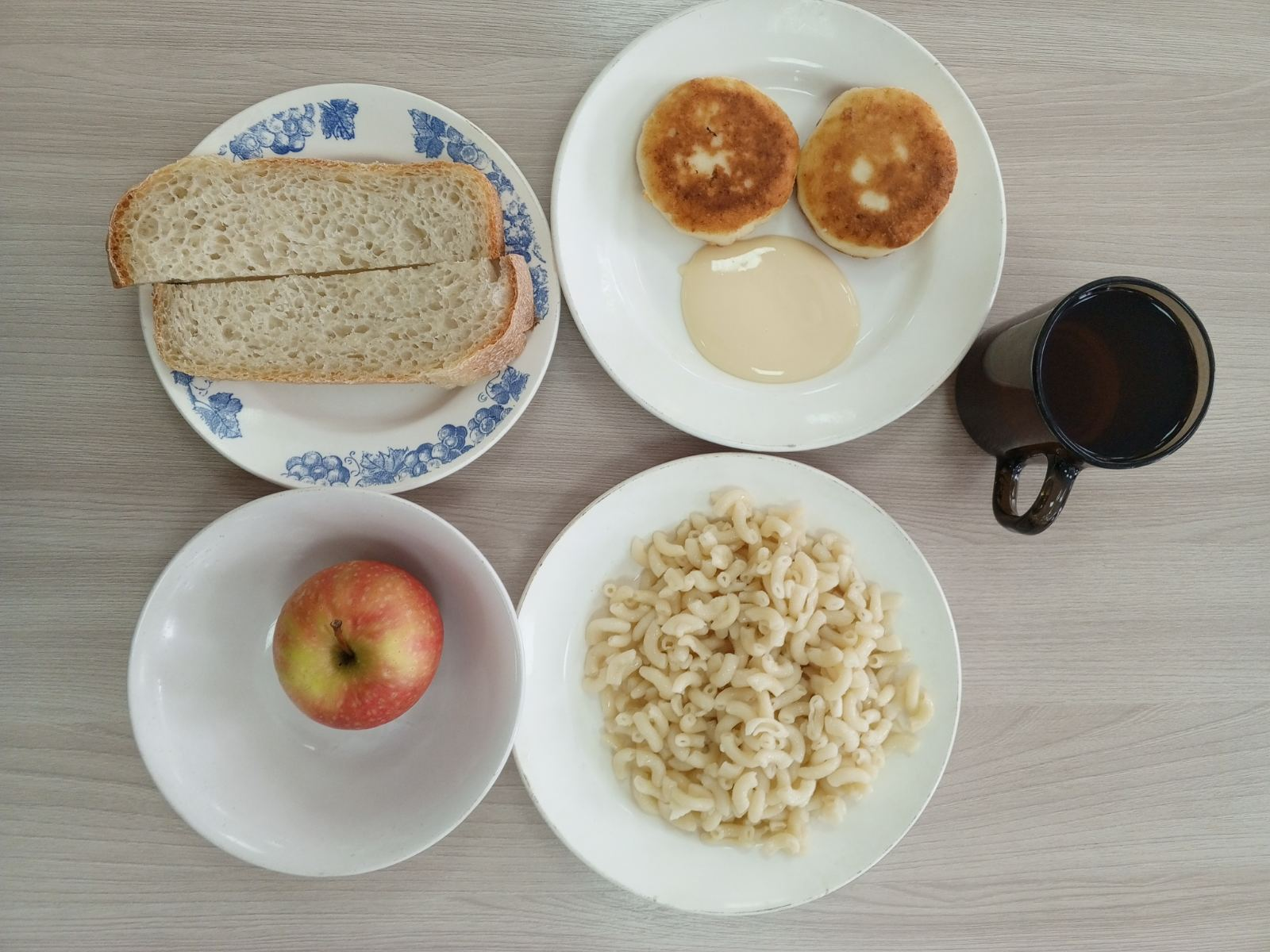 ОБЕД (1 – 4 классы, 5-11классы) Икра кабачковаяСуп-лапша на курином бульонеКнели куриные паровыеМакаронные изделия отварные с масломХлеб пшеничныйКомпот из смеси сухофруктовЗАВТРАК(5-11 классы) Макаронные изделия отварные с сыромЧай ягодныйХлеб пшеничный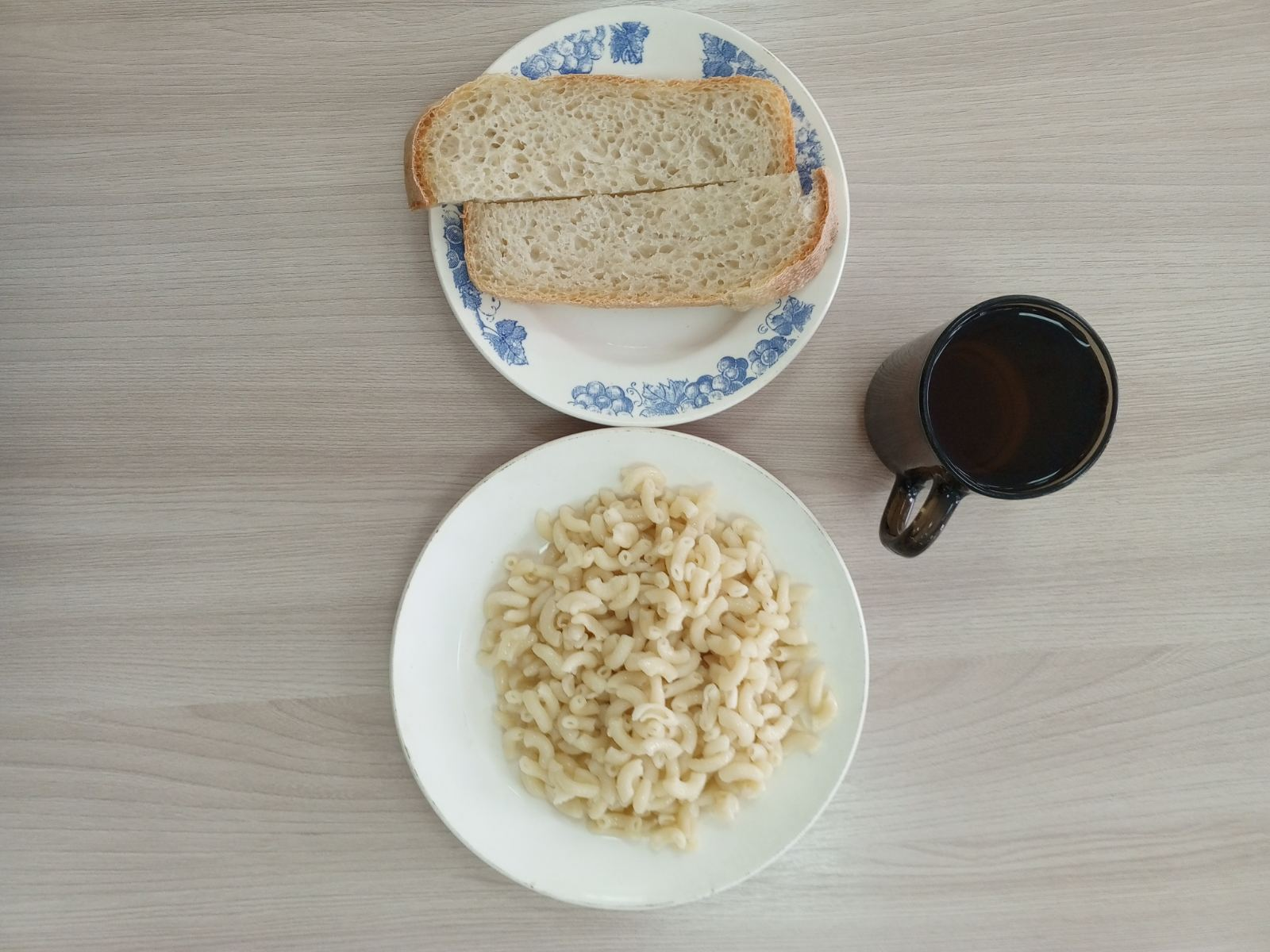 